3. tételTömegkommunikáció hatása a nyelvre és a gondolkodásraA tömegkommunikáció esetén is az ismert kommunikációs ábrából indulunk ki: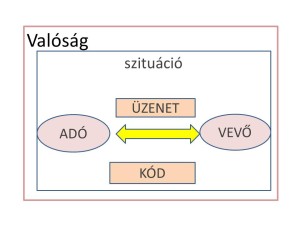 A kommunkációs tényezők ábráját azonban ebben az esetben így értelmezzük:Vevő: nagyszámú, legalább egy városnyi ember (több száz, több ezer, stb.)Csatorna (medium): rádió, televízió, internet, újságok-folyóiratok.Jellemzői:professzionális szakemberek irányítjákszervezett, intézményesült (jogszabályok vonatkoznak rá)tömeges formában zajlik, a nagyközönségnek szól, nyilvánosegyirányú, azaz nem nyújt lehetőséget a közvetlen visszajelzésreSajtóműfajok: témájuk szerint lehetnek: politikai-közéleti (kül- és belpolitika), gazdasági, kulturális, tudományos, sport, szabadidő, stb.felosztásuk:Néhány műfaj részletes bemutatása:Tájékoztató (információs) sajtóműfajok:hír: alapműfaj, friss, közérdekű, fontos, leírja, hogy kivel/mivel, hol, mikor, miért, hogyan, mi történtcikk: gyakran egy hír az alapja, de sokkal részletesebb, kifejtettebb, nagyobb terjedelmű, több szempontra kiterjedő. A vezércikk a nap legfontosabb közlendője, a címoldalon szerepelközlemény: közérdekű információ, a sajtó szó szerint adja közretudósítás: hír rokona, azonban itt a szerzője átélte a leírt eseményt, jelen volt akkorriport: párbeszédes, az eseményről a résztvevőktől szerezhetünk tudomást.interjú: párbeszédes, az újságíró kérdéseket tesz fel: kiemelt jelenősége van a kérdezett személynekVéleményközlő (publicisztikai) sajtóműfajok:kommentár: hírmagyarázat, a hír megértését segítő háttérmagyarázatjegyzet: hétköznapi esemény 1-1 szálát ragadja meg, rövid, érzelmekre hat, elgondolkodtatolvasói levél: olvasók véleményét, hozzászólásait, tanácskérő/adó írásait tartalmazzakritika: vmilyen műalkotás értékelése, terjedhet az egyszerűtől az alátámasztott, részletesigismertetés: egy mű, szerző ajánlásaA tömegkommunikáció nyelvi hatásaiFontos szerepet játszik a nyelvi norma kialakításában, elterjesztésében, de megszünteti a nyelvi eltéréseket (pl. dialektusokat is).Kétféle médianorma van:közszolgálati: törekszik a helyes nyelvhasználatra, köznyelvi formát használ, tömör, világos fogalmazáskereskedelmi: lazaság, oldottság, szleng, szójátékok, néha otrombaság is (gyakran tartalom nélküli “locsogás”)A média elsősorban szóbeliségben érint minket, ezért színesebb eszközökkel él (nyelv zenei eszközei, hangsúly, magasság – különösen a rádióban): mintaként szolgál a tempó, a hanghordozás, hangsúlyozás szempontjából. Sajnos, nagyon gyakori a hangsúlyozási hiba, ez negatív mintaként szolgál:Ami a lég’szennyezettséget illeti…(halottak napján): Ma mindenki elhunyt (szünet) szeretteire emlékezik.Beszédtempóalapelv, hogy minél több információt kell közölni minél rövidebb idő alatt (hírek, reklámok), emiatt a beszéd gyorsul – nem csak a csatornákon, hanem a befogadók is átveszik a gyors tempót, a rövidítéseket, a hadarástA szleng, a heherészés, idétlenkedés szalonképessé válik (kereskedelmi média)Divatszók, szakkifejezések (negatív és pozitív hatás egyben):új magyar kifejezések, a közönség is átveszi (pl. végtörlesztés, tranzitzóna, menekültkvóta)idegenszerűségek terjedése: celeb, szponzor, euroszkeptikus, monetáris politika, büdzsé, koncesszió, demonstráló, debütál, trendi, cunamiNyelvhelyességi, logikai hibák is előfordulnak, különösen a kereskedelmi csatornákon – ez a nyelvi igénytelenség nem tesz jót a nyelvhasználatnak:plussz (plussz-tabletta), Újra megérkezett az új Tomi Sztár (logikátlanság), szerencséje van a franciáknak (egyeztetés), Ilyen elzárt település Ároktő is, akinek polgármesterét kérdezem”, „Vizuálisan is láttam a szememmel”.Összességében azt mondhatjuk, a tömegkommunikáció pozitívan és negatívan is befolyásolhatja a nyelvhasználatot. A tömegkommunikáció révén ismerjük meg az új szakkifejezéseket, sokat jelentett az egységes magyar nyelvhasználat, a nyelvi norma kialakulásában.Viszont presztízshelyzete miatt élen jár(hat) a hibás nyelvi jelenségek terjesztésében is, így káros hatásairól is be tudunk számolni.tájékoztató: csak információátadásra szorítkozik, objektív, érzelemmenteshír, közlemény, tudósítás, riport, interjú, időjárásjelentés, apróhirdetésvéleményközlő: a szerző saját álláspontját is tartalmazza, szubjektívkommentár, cikk, nyílt levél, kritika